LADS dyslexia screening softwareLog on to a computer in the workstation rooms or the library using your username and password.Make sure you have headphones on and that they are working.Click on the Start menu at the bottom left of the screen.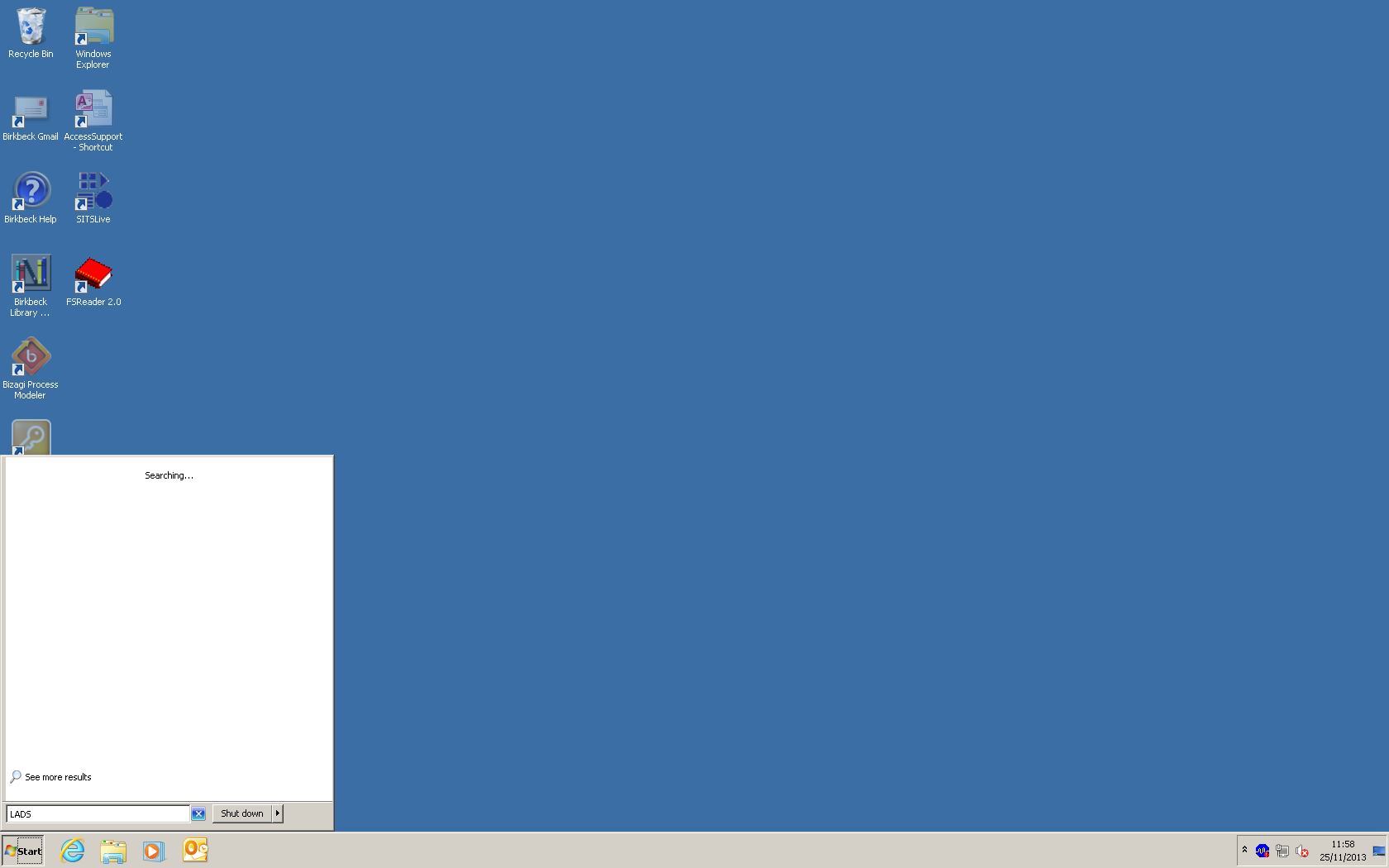 Type LADS into the Start menu edit box.The LADS link appears in the list above. Click on it.The Test Module Appears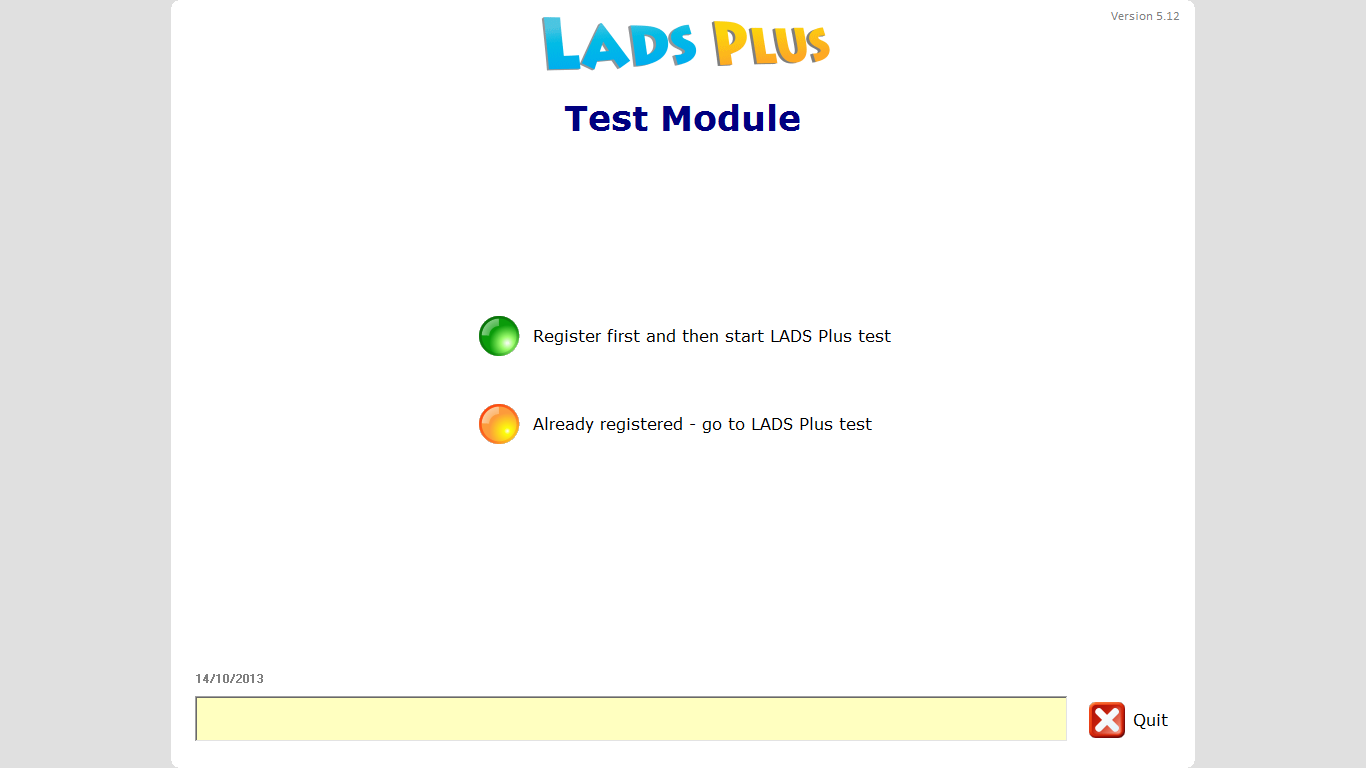 Click on the green button – Register first and then start LADS Plus testThe Registration Screen Appears: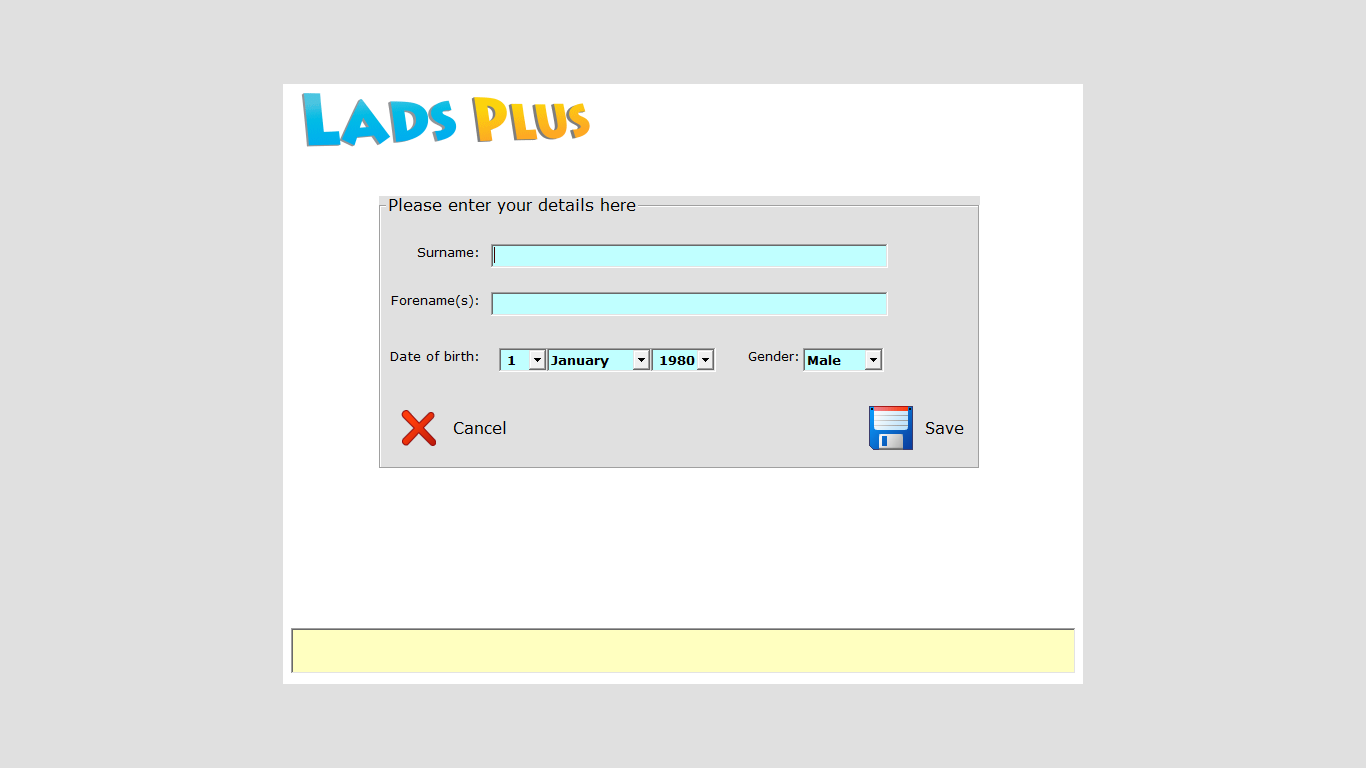 Fill in your Surname, Forename, Date of Birth and Gender, then click on SaveThe confirmation dialogue appears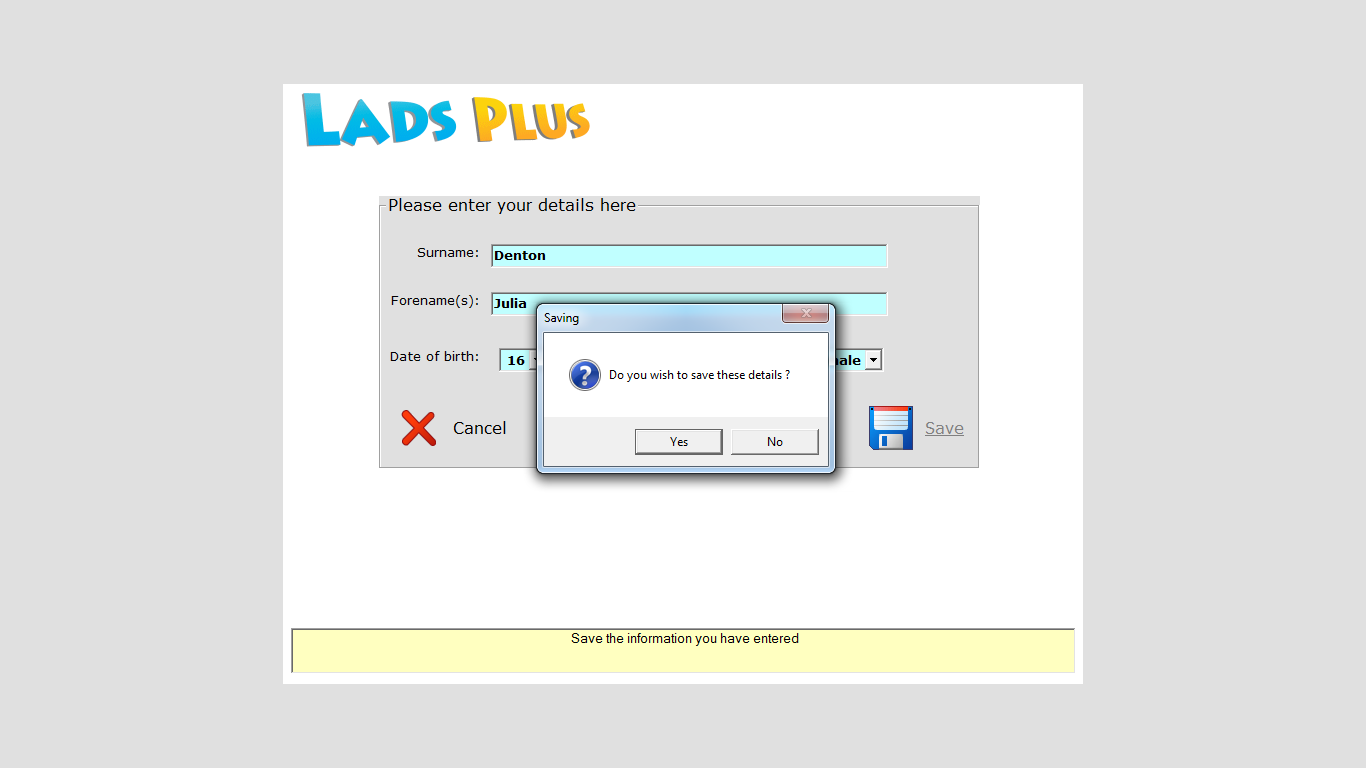 Click on Yes to Save these details. (Note that help is offered in the pink section at the bottom of the screen).The Tests Menu appears with your name at the top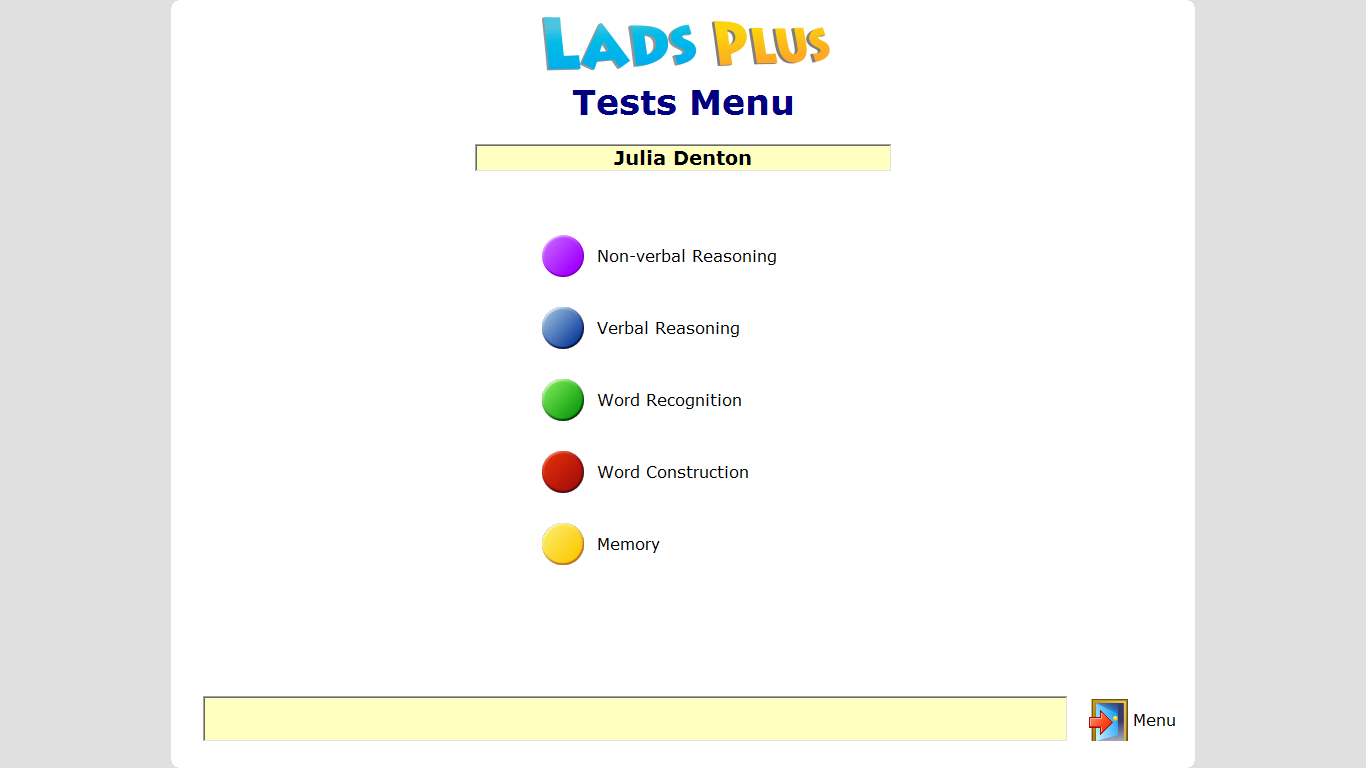 Click on Reasoning – you need to do this test firstThe Reasoning Screen Appears. 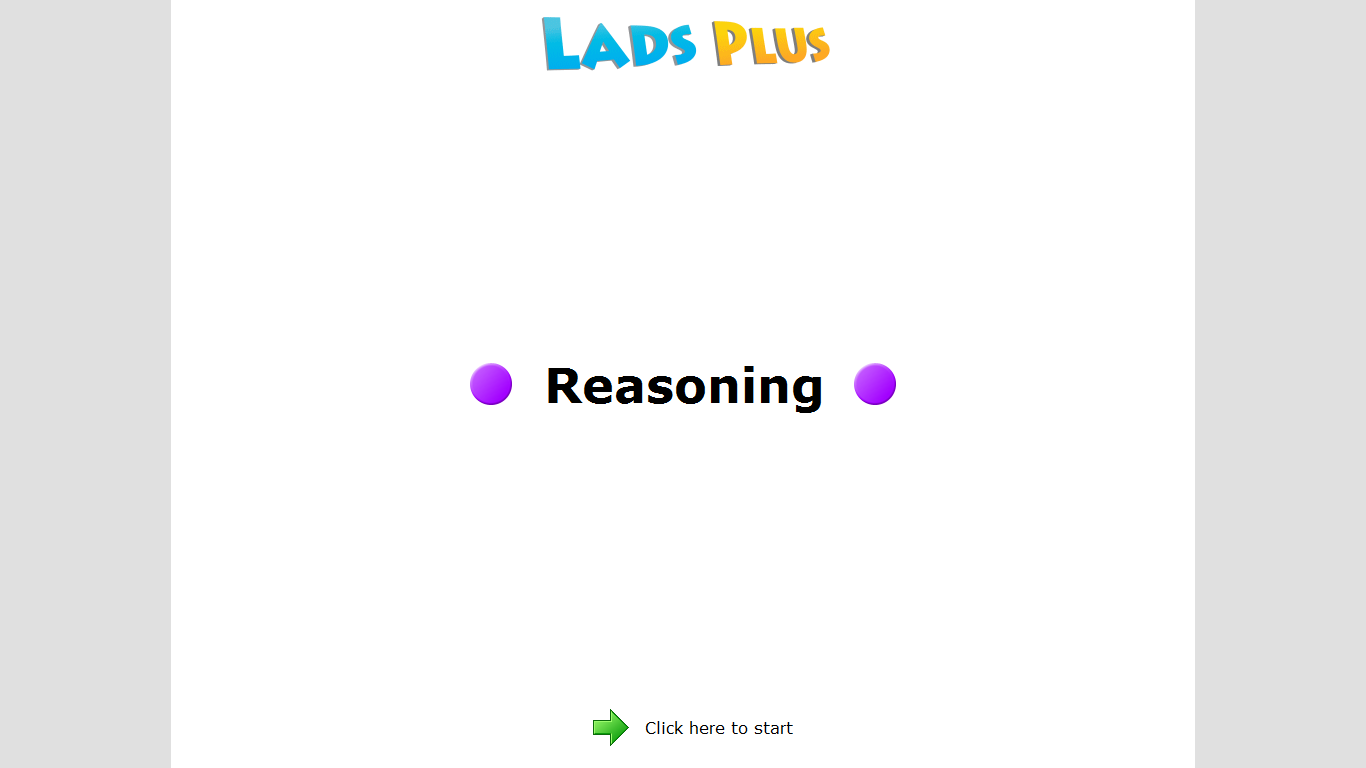 Make sure you have the headphones on and then Click on Click here to StartThe first test page appears: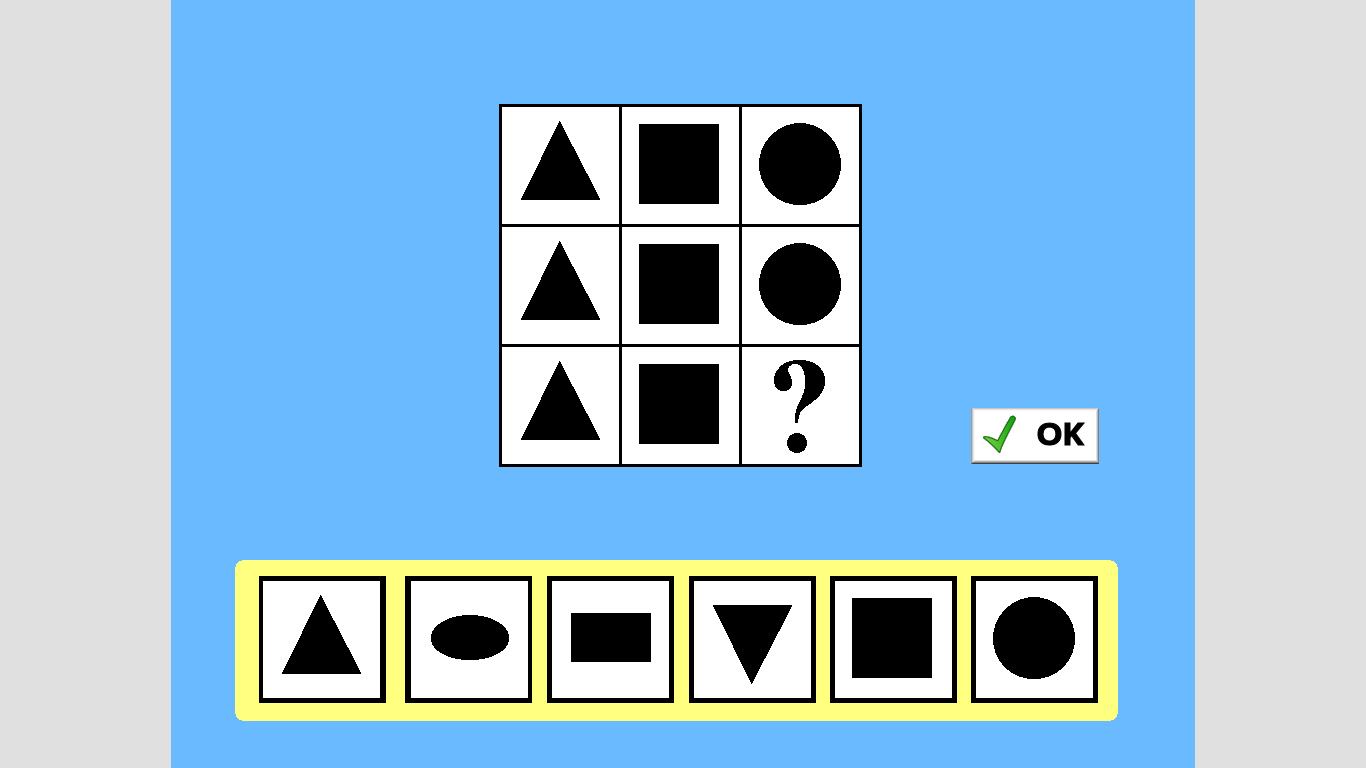 You will hear instructions. Follow the instructions and complete the test.When you finish you get a thank you screen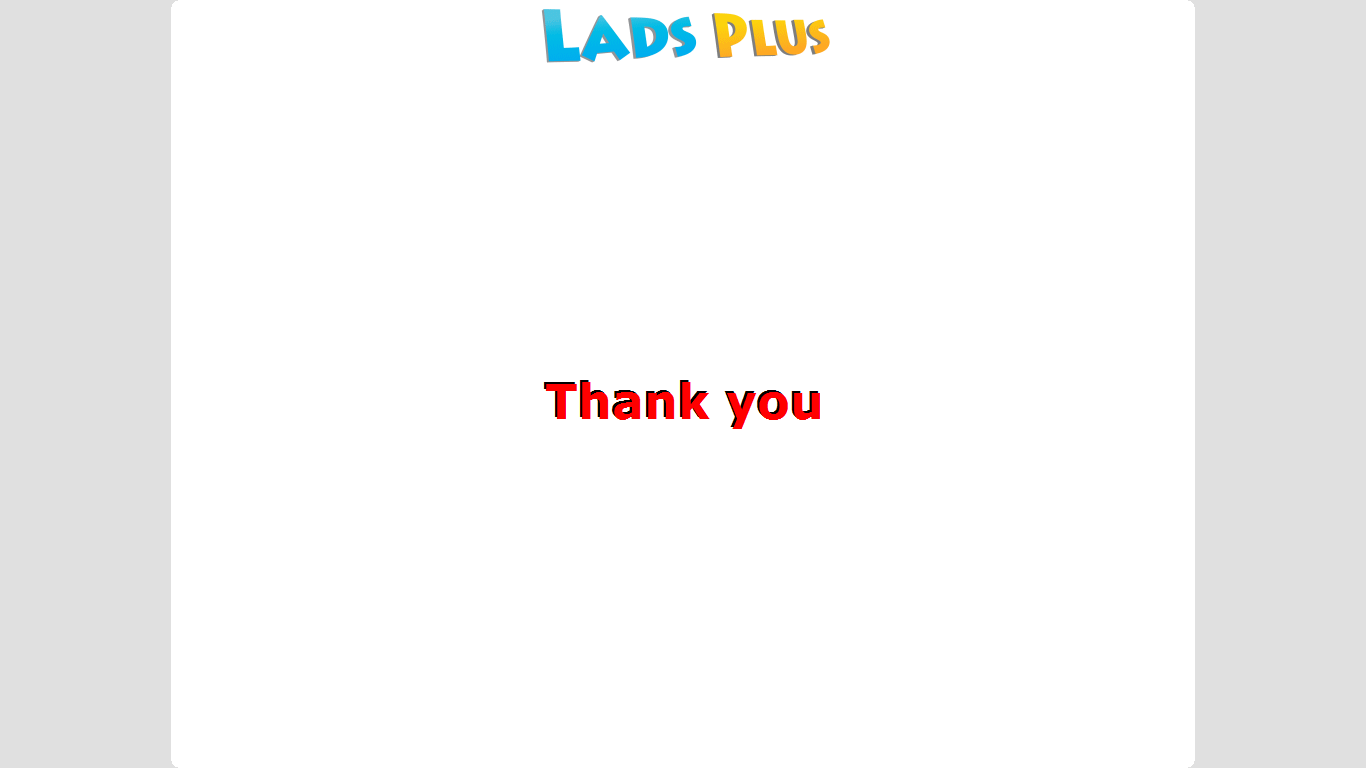 You are then returned to the test menu and a tick appears after the test that you have completed.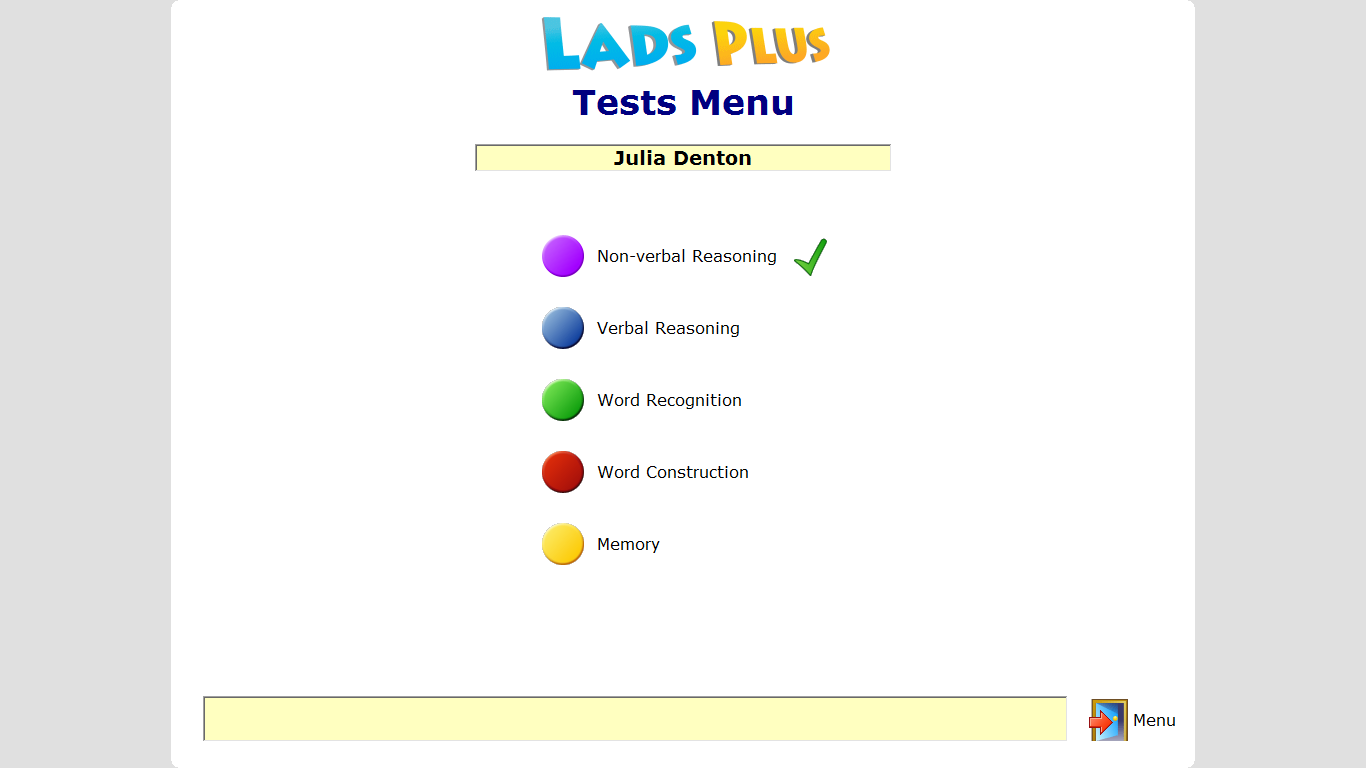 If you want to continue through the tests until you have finished them all go to step 13. If you want to stop before you have finished all of the tests then click the Menu icon.You will receive the following warning: All the test have not been completed – are you sure that you want to exit?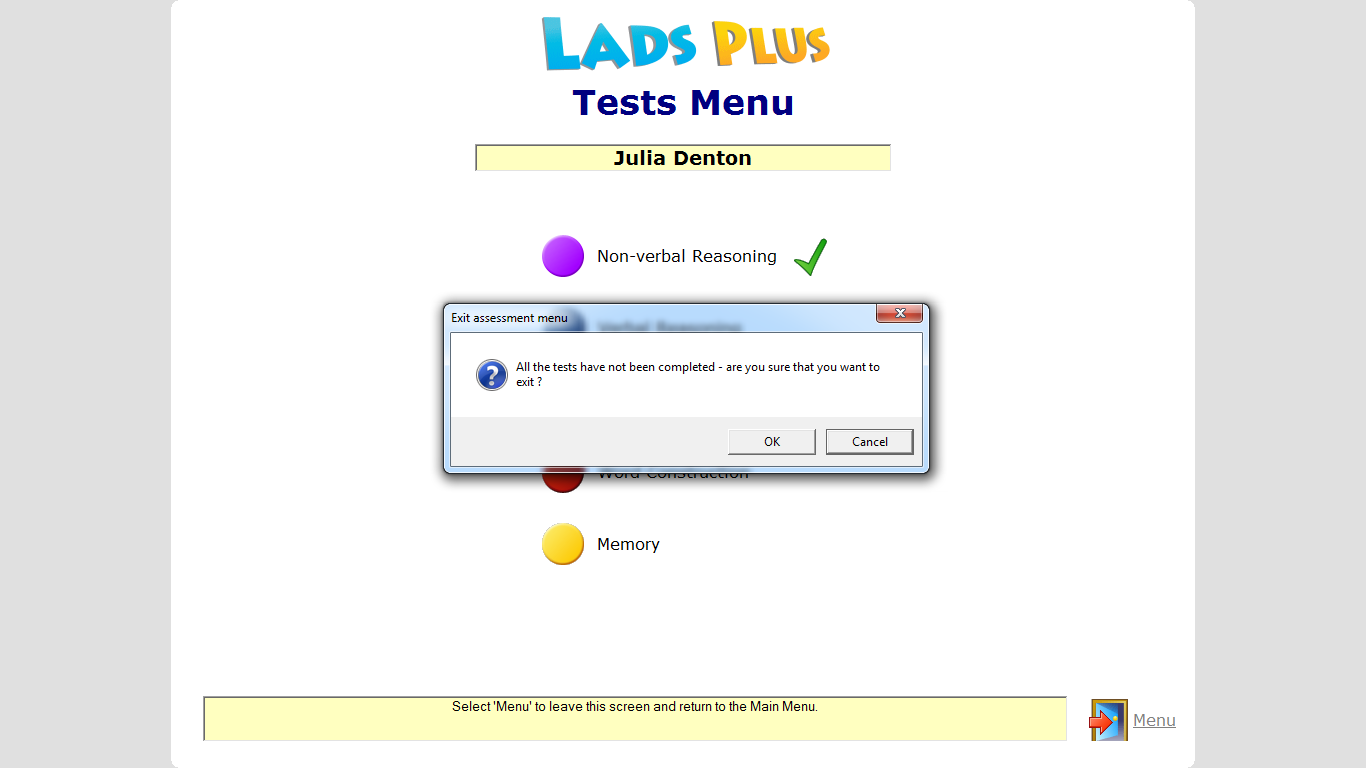 click OK.When you return to complete the tests go to step 15.13. If you want to finish the tests in one session continue to take the tests by clicking on the next test to be done.When you have finished all of the tests you will be returned to the Test Module Screen. 14. Click Quit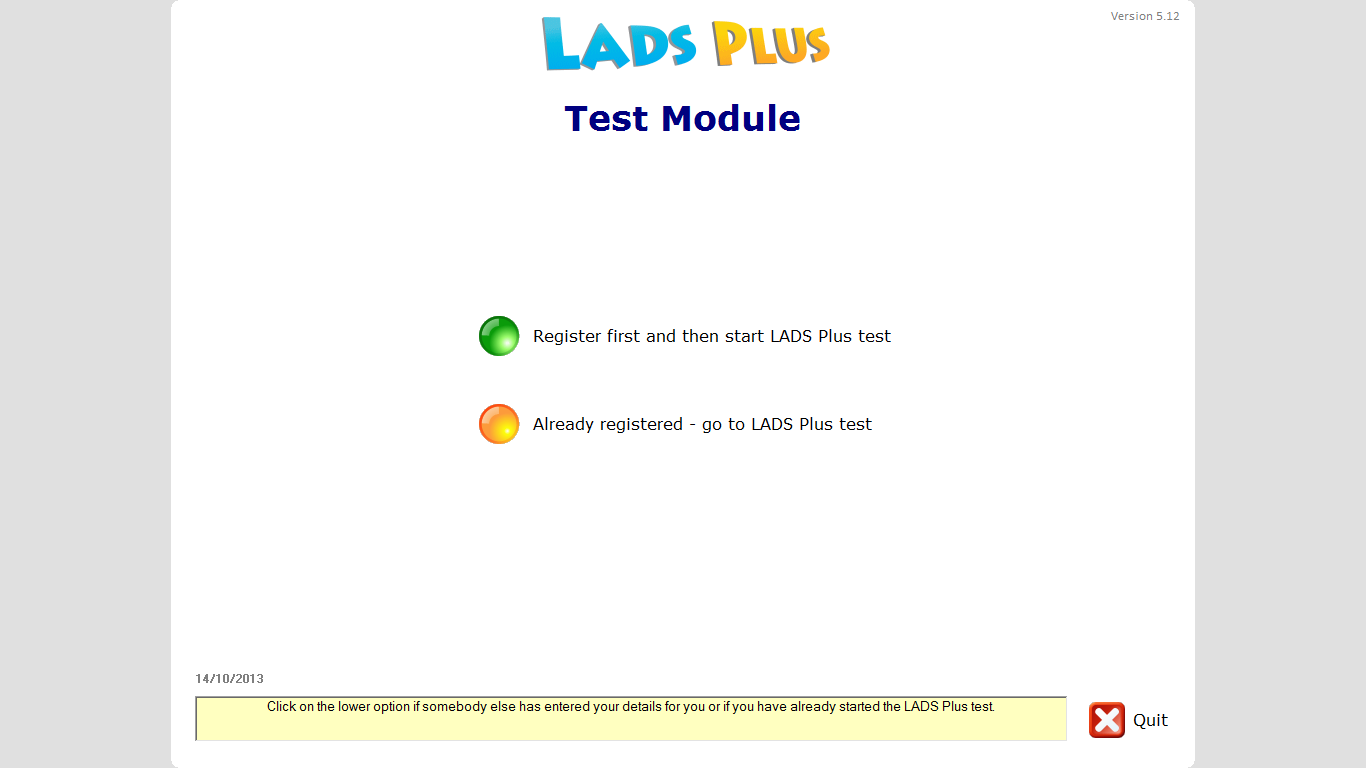 15. Finishing Tests taken on a previous occasion. Follow Steps  1 – 4 above. This will take you to the Test Module window16. Select Already registered – go to LADS Plus testYou will see the Security check screen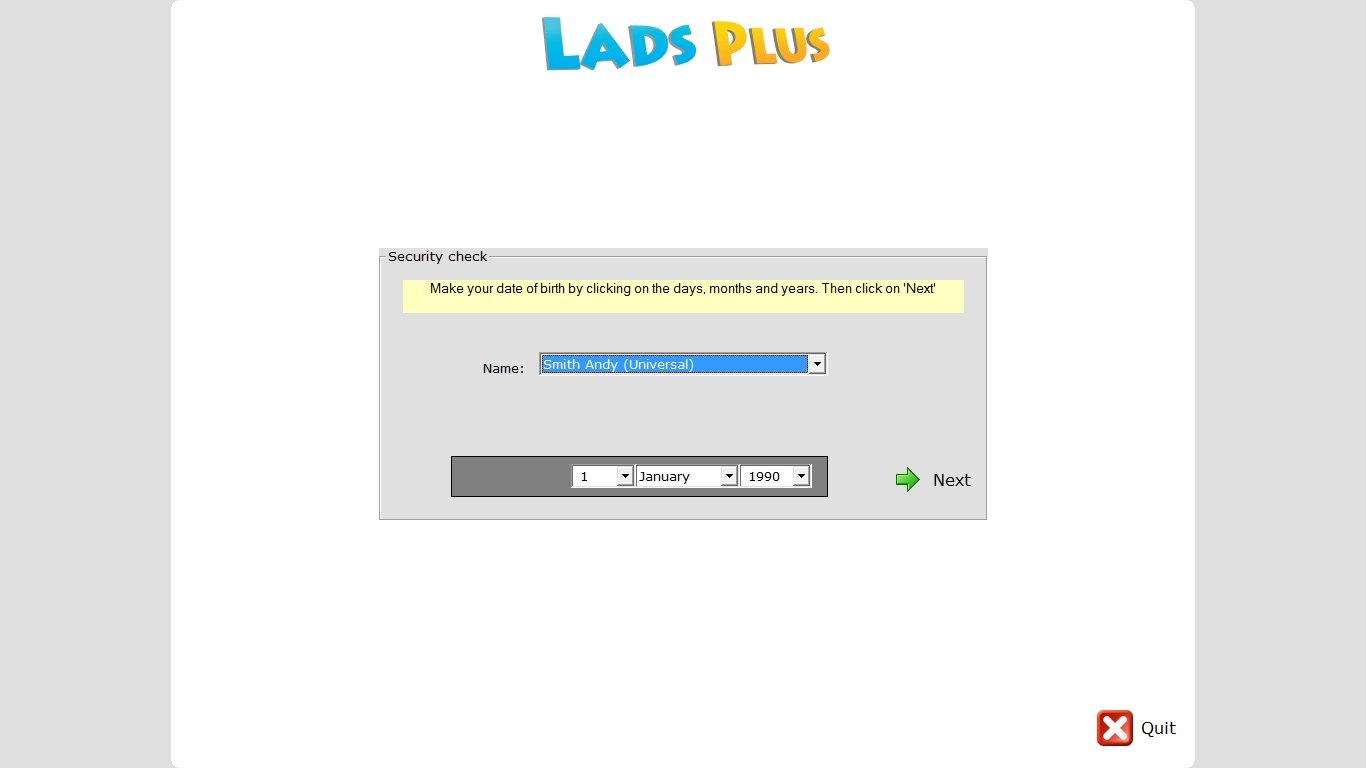 17. Select your name using the Name: drop down list, and then enter your date of birth. Click on NextYou will see the LADS test menu with your name displayedContinue to take the tests by clicking on the next test to be done. Continue with the tests until you have completed them all. You will be returned to the Test Module screen.14. Click QuitYou will receive your results from the disability office.